МОУ «Дубровская средняя общеобразовательная школа»2017-2018 учебный годПротокол школьного этапа олимпиады по ОБЖот 30.10.2017 г.Присутствовали 2 члена жюри.Повестка: 1.О подведении итогов I(школьного) этапа Всероссийской олимпиады по ОБЖВсего участников: 6 класс - 2,  7 класс - 3,  8 класс – 6, 9 класс -3, 10 класс – 1,11 класс – 1.Максимально возможное  количество баллов за работу: 6 класс - 180,  7 класс - 180, 8 класс - 100, 9 класс -100, 10 класс – 100, 11 класс - 100.Решили: 1.Утвердить результаты участников проведенной олимпиады (прилагаются)Голосование: «за» 2 чел., «против» 0 чел.2. Утвердить рейтинг победителей и призеров.Голосование: «за» -2 чел., «против» - 0 чел.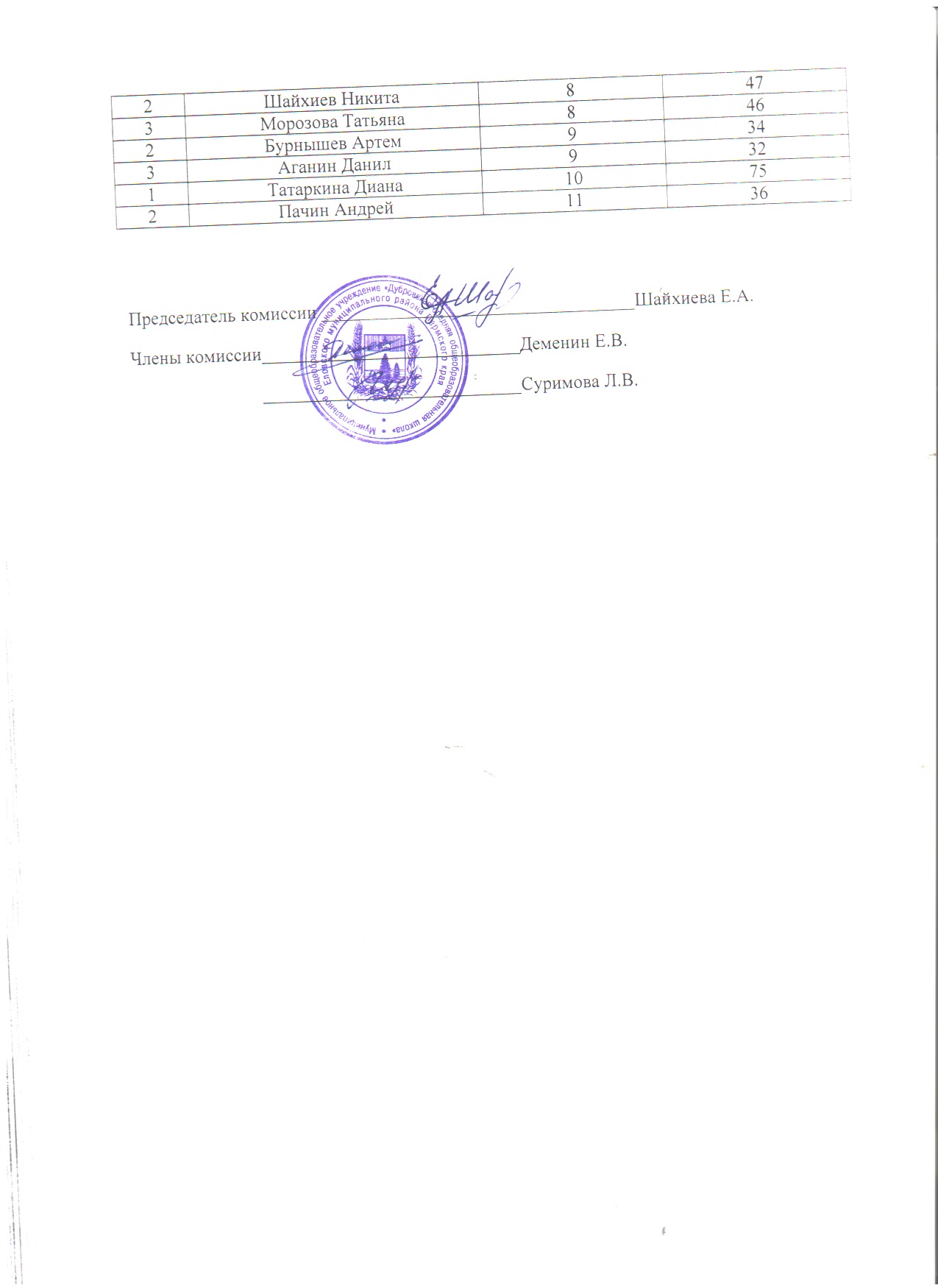 №Фамилия, имя ученикакласс       учительБалл / % выполнения от общего кол-ва балловИтоговое место в классе1.Окулов Владимир6Деменин Е.В.98/5412.Терёхин Кирилл6Деменин Е.В.94/5223.Старикова Софья7Деменин Е.В.98/5424.Дудырев Кирилл7Деменин Е.В.27/1545.Пешина Виктория7Деменин Е.В.99/5516.Морозова Татьяна8Деменин Е.В.46/4637.Окулов Вадим8Деменин Е.В.33/3368.Смыслова  Софья8Деменин Е.В.37/3749.Стариков Данил8Деменин Е.В.36/36510.Чирков Михаил8Деменин Е.В.52/52111.Шайхиев Никита8Деменин Е.В.47/47212.Аганин Данил9Деменин Е.В.32/32313.Бурнышев Артем9Деменин Е.В.34/34214.Окулов Иван9Деменин Е.В.30/30415.Татаркина Диана10Деменин Е.В.75/75116.Пачин Андрей11Деменин Е.В.36/362местоФ.И. обучающегосяклассКол-во баллов1Окулов Владимир6982Терехин Кирилл6941Пешина Виктория7992Старикова Софья7981Чирков Михаил852